هندسة شبرا تتلقى «50 بحثا» في مجال النانو تكنولوجي قال الدكتور/ السيد القاضي - عميد كلية الهندسة بشبرا بجامعة بنها، إن الكلية استقبلت حتى الآن 50 بحثا في مجال النانو تكنولوجي استعدادا للمؤتمر الدولي حول المواد المتقدمة والنانو تكنولوجي، الذي تستضيفه الكلية على مدى يومين منذ الساعة 9 صباحًا وحتى آخر اليوم، منذ 22 حتى 23 من فبراير الجاري.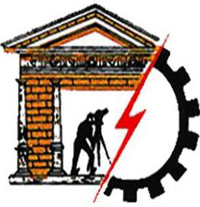 وأضاف القاضي أن المؤتمر يشارك فيه العالم المصري الدكتور/ مصطفى السيد، ويتضمن ورش عمل وندوات ولقاءات حول تلك التكنولوجيا الحديثة وتطبيقاتها العلمية بدعوة الأساتذة والعلماء المتخصصين في هذا المجال.